ПРОФИЛАКТИКА ГРИППА, КОРОНАВИРУСНОЙ ИНФЕКЦИИ, ОСТРЫХ РЕСПИРАТОРНЫХ ВИРУСНЫХ ИНФЕКЦИЙ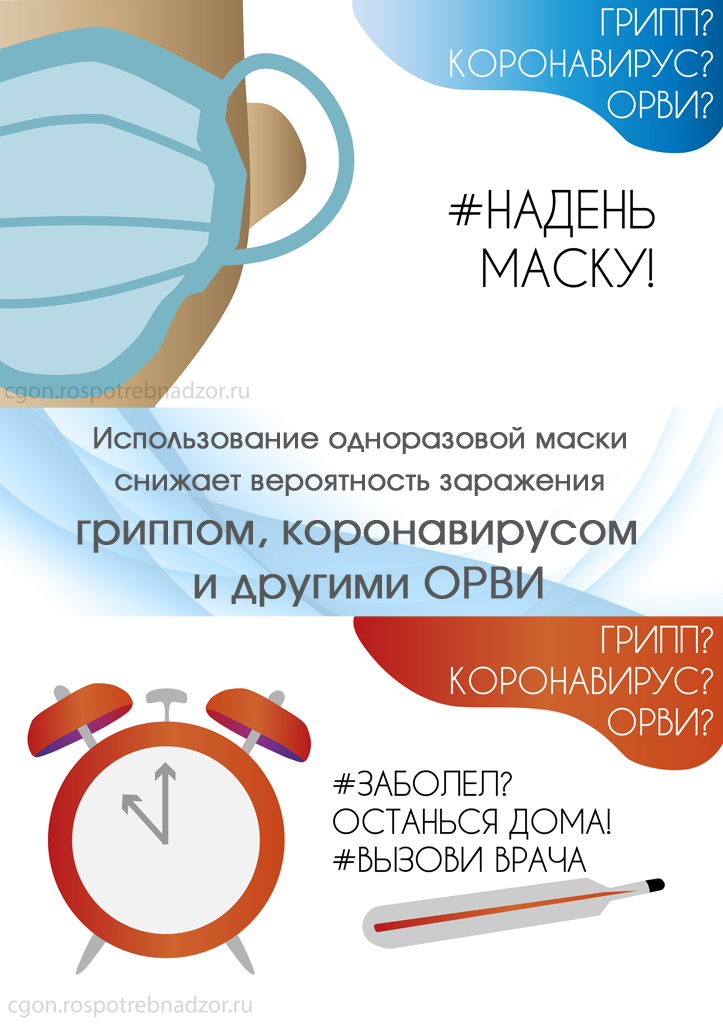 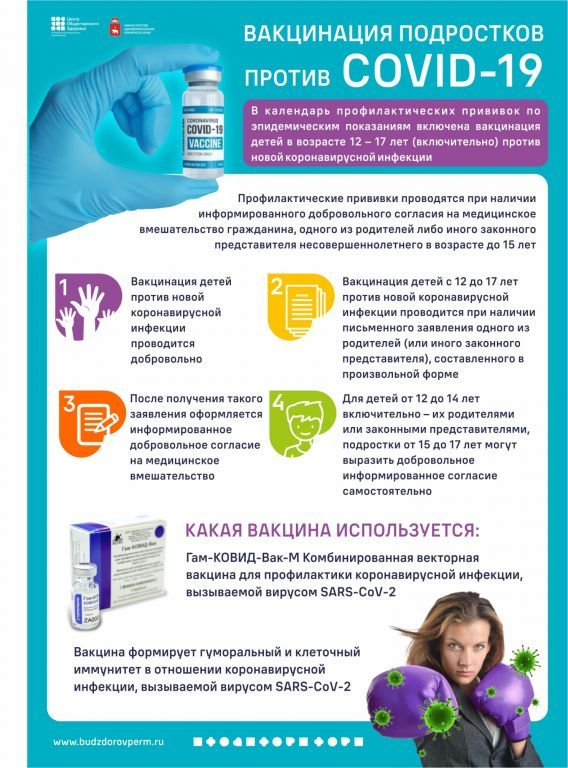 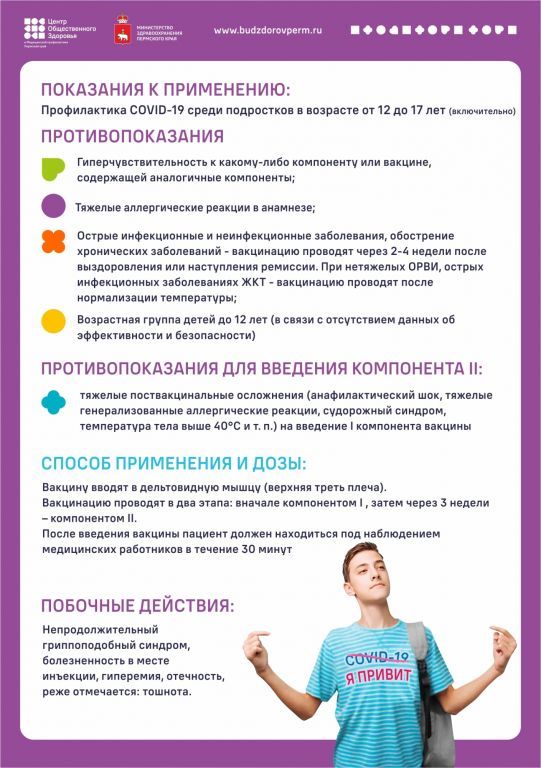 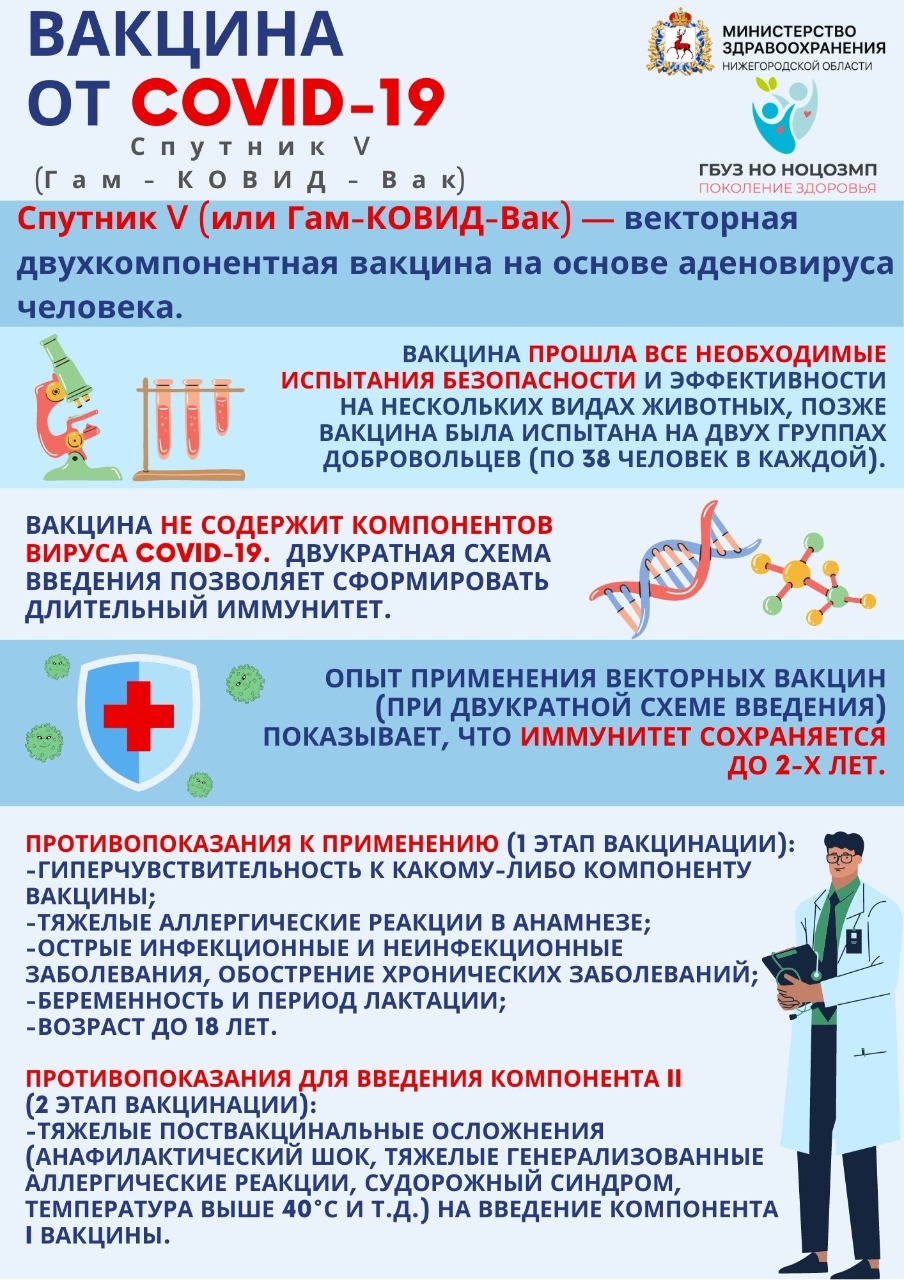 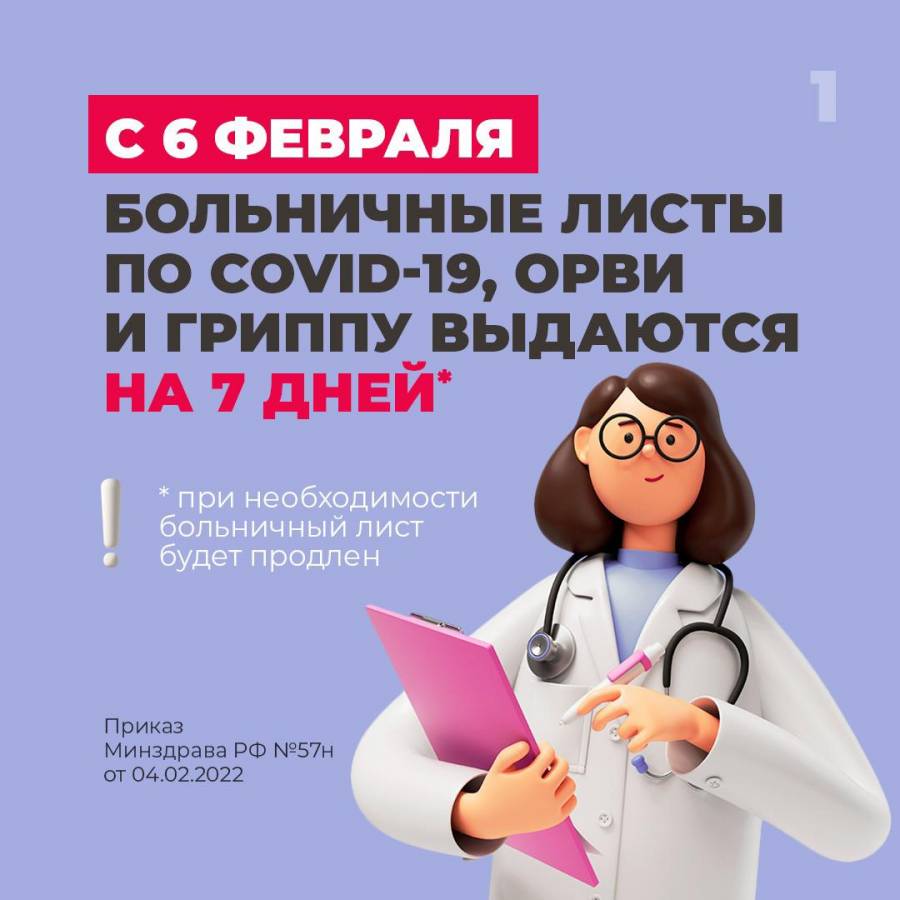 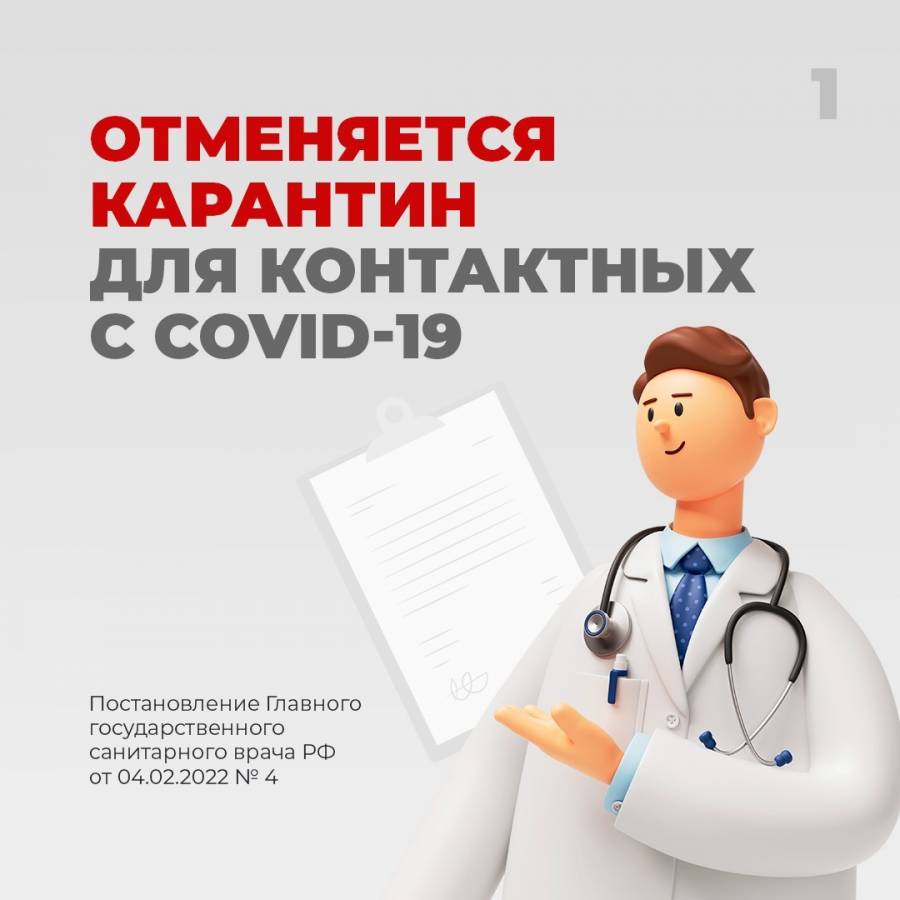 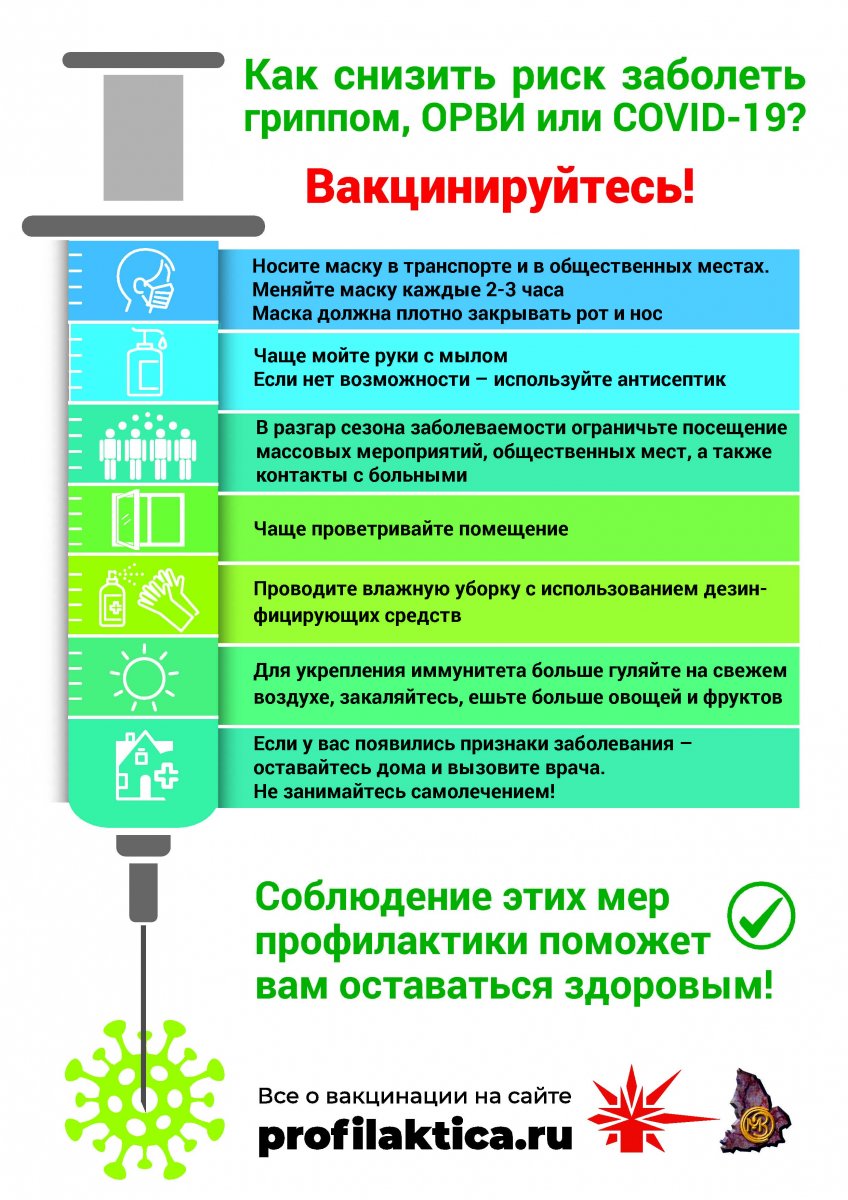 